BARGHALBOUJEMAABLOC EL QODS N°760EL KELAA DES SRAGHNAS 43000 MAROC 00212668728369bb.sizar@laposte.netbb.sur@hotmail.com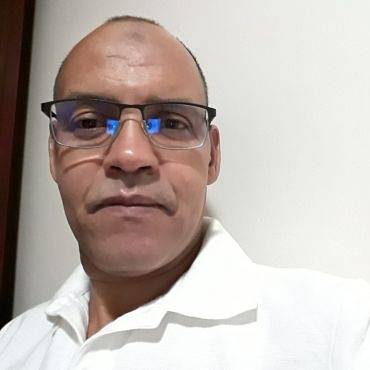 DiscrèteBon esprit d’équipeMéthodiqueCompétences 2019         Entretien  tout  les machine électrique et  électroniques  et des surfaces2018           Utilisation du matériel professionnel  2018           Connaissance  utilisation des équipements professionnels Maintenance photocopier       2018           Maintenance matériel informatique                           Installation camera de surveillance câble goulotte2018           Montage tout matériels électriques et électroniquesExpériences professionnelles 2017            Poste Ouvrier Polyvalent au sein de l’Institut  Gama Informatique &                         Société  G- P- D  MIDIA   à El Kelaa  et Marrakech                     Maintenance des photocopier  Montage tout matériels électriques et                       Électroniques Maintenance matériel  et Installation camera de surveillance   2017            en titres services pour  l établissement  (Gama)                     Travail pour   la société   L'Oréal Paris L'Oréal Paris tout le maquillage coloration                      De la peau  et soin des cheveux sur grand surface ou Maroc                        Marchandiseur à El Kelaa  la société  présentateur de produit de l'oréal2018            Poste Ouvrier Polyvalent au sein de l’Institut  Gama Informatique &                         Société  G- P- D  MIDIA  vente de camera  a  Marrakech avec stage Formations2018           Formation  audio  - Centre EDIT Verviers 2013             métiers en boulangerie pâtisserie 2013             Préparation de diplôme de Technicien de maintenance audiovisuel  à distance avec                           Educatel  en France  depuis 31/10/2013 2011             Techniques d’entretien et  Formation                        avec stage au Informatique a  l établissement  GAMALes centres d’intérêt                  Internet, Technologie, Sport  (18 ans d’athlétisme professionnel)  Langues 	     	                                            Arabe       : bien                                        Français   : bien                                         Italie         : B1                                       Permis de conduire          Catégorie    B